Valpo. Mayo 2020.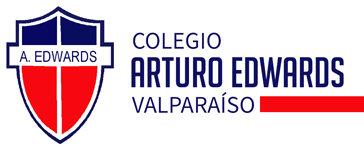 Estimados apoderados de 4° A y B     Espero que todos se encuentren bien , en estos momentos difíciles que nos ha tocado vivir.   Sabemos que los niños han estado más desconcentrados que lo habitual y ésto es provocado por el confinamiento y la falta de rutinas que ya no tienen , por tanto les dejo una batería de ejercicios para trabajar la concentración Ejercicios lúdicos , que sean entretenidos y les ayude a mejorar esta área tan necesaria para los deberes escolares.Recuerden que pueden llamarme , sí requieren ayuda con sus niños….. Atentamente Helga Novoa Psicopedagoga Sede Colón.Celular : 93346006.    Avisarme con anticipación para realizar videollamadas.